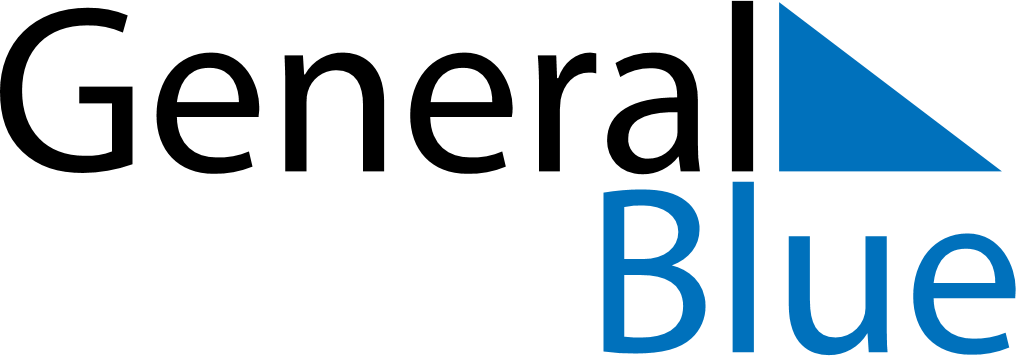 20282028202820282028202820282028VietnamVietnamVietnamVietnamVietnamVietnamVietnamVietnamJANUARYMTWTFSSFEBRUARYMTWTFSSMARCHMTWTFSSJANUARY12FEBRUARY123456MARCH12345JANUARY3456789FEBRUARY78910111213MARCH6789101112JANUARY10111213141516FEBRUARY14151617181920MARCH13141516171819JANUARY17181920212223FEBRUARY21222324252627MARCH20212223242526JANUARY24252627282930FEBRUARY2829MARCH2728293031JANUARY31FEBRUARYMARCHAPRILMTWTFSSMAYMTWTFSSJUNEMTWTFSSAPRIL12MAY1234567JUNE1234APRIL3456789MAY891011121314JUNE567891011APRIL10111213141516MAY15161718192021JUNE12131415161718APRIL17181920212223MAY22232425262728JUNE19202122232425APRIL24252627282930MAY293031JUNE2627282930APRILMAYJUNEJULYMTWTFSSAUGUSTMTWTFSSSEPTEMBERMTWTFSSJULY12AUGUST123456SEPTEMBER123JULY3456789AUGUST78910111213SEPTEMBER45678910JULY10111213141516AUGUST14151617181920SEPTEMBER11121314151617JULY17181920212223AUGUST21222324252627SEPTEMBER18192021222324JULY24252627282930AUGUST28293031SEPTEMBER252627282930JULY31AUGUSTSEPTEMBEROCTOBERMTWTFSSNOVEMBERMTWTFSSDECEMBERMTWTFSSOCTOBER1NOVEMBER12345DECEMBER123OCTOBER2345678NOVEMBER6789101112DECEMBER45678910OCTOBER9101112131415NOVEMBER13141516171819DECEMBER11121314151617OCTOBER16171819202122NOVEMBER20212223242526DECEMBER18192021222324OCTOBER23242526272829NOVEMBER27282930DECEMBER25262728293031OCTOBER3031NOVEMBERDECEMBER2028 Holidays for Vietnam2028 Holidays for Vietnam2028 Holidays for VietnamJan 1	New Year’s DayJan 19	Kitchen guardiansJan 25	Vietnamese New Year HolidaysJan 26	Vietnamese New YearJan 30	Victory of Ngọc Hồi-Đống ĐaFeb 3	Communist Party of Viet Nam Foundation AnniversaryFeb 9	Lantern FestivalMar 8	International Women’s DayApr 4	Hung Kings CommemorationsApr 21	Vietnam Book DayApr 30	Day of liberating the South for national reunificationMay 1	Labour DayMay 7	Dien Bien Phu Victory DayMay 9	Buddha’s BirthdayMay 19	President Ho Chi Minh’s BirthdayMay 28	Mid-year FestivalJun 1	International Children’s DayJun 28	Vietnamese Family DayJul 27	Remembrance DayAug 19	August Revolution Commemoration DaySep 2	National DaySep 3	Ghost FestivalOct 3	Mid-Autumn FestivalOct 10	Capital Liberation DayOct 20	Vietnamese Women’s DayNov 20	Vietnamese Teacher’s DayDec 22	National Defence Day